ПРОЕКТ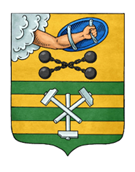 ПЕТРОЗАВОДСКИЙ ГОРОДСКОЙ СОВЕТ_____ сессия _____ созываРЕШЕНИЕот _________ № _________О внесении изменения в Правила землепользования изастройки города Петрозаводска в границахтерритории Петрозаводского городского округаВ соответствии со статьями 31, 32, 33 Градостроительного кодекса Российской Федерации, учитывая протокол публичных слушаний от 17.05.2019 и заключение о результатах публичных слушаний от 17.05.2019, Петрозаводский городской СоветРЕШИЛ:Внести следующее изменение в статью 34 Правил землепользования и застройки города Петрозаводска в границах территории Петрозаводского городского округа, утвержденных Решением Петрозаводского городского Совета от 11.03.2010 № 26/38-771 «Об утверждении Правил землепользования и застройки города Петрозаводска в границах территории Петрозаводского городского округа»: - дополнить столбец «Условно разрешенные виды использования» таблицы словами «- объекты общественного питания».Проект решения подготовлен комитетом градостроительства и землепользования Администрации Петрозаводского городского округаПОЯСНИТЕЛЬНАЯ ЗАПИСКАк проекту Решения  Петрозаводского городского Совета«О внесении изменения в Правила землепользования и застройки города Петрозаводска в границах территории Петрозаводского городского округа»В соответствии со статьей 33 Градостроительного кодекса РФ и Положением о порядке деятельности комиссии по подготовке проекта Правил землепользования и застройки города Петрозаводска в границах территории Петрозаводского городского округа (далее – комиссия), утвержденным   постановлением   Главы  Петрозаводского  городского  округа  от  08.10.2008 № 2613 «О подготовке Правил землепользования и застройки города Петрозаводска в границах территории Петрозаводского городского округа», заинтересованные лица обращаются в комиссию с предложениями о внесении изменений в Правила землепользования и застройки города Петрозаводска в границах территории Петрозаводского городского округа, утвержденные Решением Петрозаводского городского Совета от 11.03.2010 № 26/38-771 (далее - Правила). На заседании комиссии от 29.01.2019 было рассмотрено  предложение  ООО «Лотос-Ритейл» о внесении  изменения  в ст. 34 Правил (зона застройки многоэтажными жилыми домами) в части изменения формулировки  основного вида разрешенного использования «объекты общественного питания (встроенные и пристроенные в жилые дома» на «объекты общественного питания» в целях получения возможности строительства или реконструкции  отдельно стоящих объектов общественного питания, находящихся в данной территориальной зоне. Комиссией было предложено учесть предложение  заявителя, но включить вид разрешенного использования «объекты общественного питания» в условно разрешенные виды использования, что позволит регулировать вопрос застройки земельных участков. Предоставление  разрешения на условно разрешенный вид использования земельного участка осуществляется по решению Главы Петрозаводского городского округа, принятому по результатам  публичных слушаний.С учетом вышеизложенного комиссия согласилась с доводами заявителя и подготовила  заключение, в котором содержатся рекомендации о внесении изменения в Правила в соответствии с поступившим предложением. Главой Петрозаводского городского округа, согласно части 5 статьи 33 Градостроительного кодекса РФ, с учетом рекомендаций, содержащихся в заключении комиссии, принято решение о подготовке проекта решения  Петрозаводского городского Совета о внесении изменения  в  Правила  для  рассмотрения на  публичных  слушаниях.  По итогам рассмотрения проекта решения Петрозаводского городского Совета о внесении изменения в Правила на публичных слушаниях 17.05.2019 принято рекомендательное решение: «Одобрить внесение следующего изменения в статью 34 Правил:- дополнить столбец «Условно разрешенные виды использования» таблицы словами «- объекты общественного питания».Результаты голосования: «за» - 23 человек, «против» - нет, «воздержалось» - 1.После завершения публичных слушаний комиссия  с учетом результатов публичных слушаний обеспечила подготовку проекта решения Петрозаводского городского Совета о внесении  изменения в Правила  и представила указанный  проект  Главе  Петрозаводского городского округа. Глава Петрозаводского городского округа приняла решение о направлении проекта решения  Петрозаводского городского Совета о внесении изменения  в  Правила в Петрозаводский городской Совет  для утверждения. Председатель Петрозаводского городского Совета                           Г.П. Боднарчук                                                         Глава Петрозаводского  городского округа                             И.Ю. Мирошник Заместитель  главы Администрации Петрозаводского городского округа - председатель  комитета  градостроительства и землепользования                             Е.И. Перов